ГАННІВСЬКИЙ ЛІЦЕЙПЕТРІВСЬКОЇ СЕЛИЩНОЇ РАДИ ОЛЕКСАНДРІЙСЬКОГО РАЙОНУКІРОВОГРАДСЬКОЇ ОБЛАСТІНАКАЗ         від 31 серпня  2022 року                                                                                             № 62с. ГаннівкаПро створення команд психолого-педагогічногосупроводу дітей з особливими освітніми потребамиНа виконання наказу Міністерства освіти і науки України від 08.06.2018 № 609 «Про затвердження Примірного положення про команду психолого-педагогічного супроводу дитини з особливими освітніми потребами в закладі загальної середньої та дошкільної освіти»НАКАЗУЮ:1. Створити команди психолого-педагогічного супроводу для учня з особливими освітніми потребами, який здобуває освіту в умовах індивідуального навчання (педагогічний патронаж) у складі згідно додатку 1.2. Створити команди психолого-педагогічного супроводу для дітей з особливими освітніми потребами, які здобувають освіту в умовах інклюзивного навчання у складі згідно додатку 2.3. Командам психолого-педагогічного супроводу скласти  індивідуальні програми розвитку дітей з особливими освітніми потребами до 16 вересня 2022 року.4.Контроль за виконанням наказу покласти на заступника директора з навчально-виховної роботи Ганнівського ліцею СОЛОМКУ Т.В., та на заступника завідувача філії з навчально-виховної роботи Володимирівської філії Ганнівського ліцею ПОГОРЄЛУ Т.М.Директор                                                                                                   Ольга КАНІВЕЦЬЗ наказом ознайомлені:                                                                            А.Марченко                                                                                            А.ТкачВ.ТузніченкоК.МілярЛ.ГришаєваЛ.МовчанМ.ЖуковаН.ДудникН.ЛісайчукН.ОсадченкоО.ГалібаО.ГришаєваО.ІвановаО.ЩурикТ.ПогорєлаТ.СоломкаЮ.РябошапкаЯ.ПодаДодаток 1до наказу директора від 31.08.2022 року № 62Команда психолого-педагогічного супроводу учня 6 класу Ганнівського ліцею Теплова Владислава:1.Гончаренко Н.П. - вчитель-логопед КУ «Петрівський ІРЦ»;2.Дорошенко Н.В. - практичний психолог КУ «Петрівський ІРЦ»;3.Соломка Т.В. - заступник директора з навчально-виховної роботи;4.Гришаєва О.В.-  практичний психолог;5.Жукова М.С.- соціальний педагог, вчитель математики;6.Робота Н.А. – заступник директора з навчально-виховної роботи;7.Щурик О.О. – вчитель української мови та літератури;8.Гришаєва Л.В. – вчитель історії;9.Міляр К.В.  – вчитель мистецтва;10.Галіба О.А.- вчитель інформатики;11.Осадченко Н.М. – вчитель основ здоров’я;12.Теплова А.С. – мати.Додаток 2до наказу директоравід 31.08.2022 року № 62Команди психолого-педагогічного супроводу дітей з ООПв 2022-2023 навчальному роціПедько Євгеній(8 клас)Педько Василь(9 клас)Дорошенко Н.В., практичний психолог КУ «Петрівський ІРЦ»;Гончаренко Н.П., вчитель-логопед КУ «Петрівський ІРЦ»;Погорєла Т.М., заступник завідувача філією з НВР;Лісайчук Н.С., класний керівник 8 класу, вчитель математики;Ткач А.Е., практичний психолог, соціальний педагог;Рябошапка Ю.В., вчитель української мови та літератури;Пода Я В., вчитель фізичної культури; Мовчан Л.В., вчитель корекційно-розвиткових занять;Тузніченко В.І., асистент вчителя;Штурба Н.В., матиДорошенко Н.В., практичний психолог КУ «Петрівський ІРЦ»;Гончаренко Н.П., вчитель-логопед КУ «Петрівський ІРЦ»;Погорєла Т.М., заступник завідувача філією з НВР;Дудник Н.В.,класний керівник 9 класу;Ткач А.Е., практичний психолог, соціальний педагог;Іванова О.В., учитель української мови та літератури;Лісайчук Н.С., вчитель математики;Пода Я В., учитель фізичної культури;Мовчан Л.В., вчитель корекційно-розвиткових занять;Тузніченко В.І., асистент учителя;Штурба Н.В., мати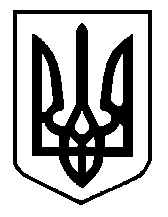 